				2005-2012.godina				J.P. BH-Pošte-Centar Pošta  Bihać				Direktor				Javni sektor-usluge				1996-2005.godina				D.O.O.“Bahtić Commerce“,Sanski Most				Direktor				Trgovina i ugostiteljstvo				1995-1996 godina				J.P.“Sana Markt“,Sanski Most				Direktor				Trgovina i ugostiteljstvo				1989-1991 godina				SOUR“UPI“ Sarajevo-D.P.“Majevica“				Komercijalni predstavnik				Marketing i trgovina				1984-1989 godina				SOUR“AIPK“-RO „Fruktona“ Banja Luka				Komercijalni predstavnik				Marketing i trgovinaOSOBNE INFORMACIJESADIK BAHTIĆSADIK BAHTIĆ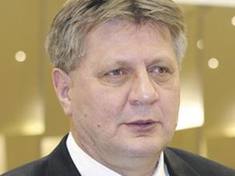 Marcela Šnajdera 10/1, 71000 Sarajevo,Bosna i Hercegovina. 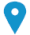  061-142-561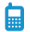  sadiksado.bahtic@hotmail.com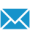 Spol muški | Datum rođenja 18.12.1957| Mjesto rođenja Sanski Most | Državljanstvo BiH RADNO MJESTO IzborI u UNIVERZITETSKO ZVANJEUniverzitetski nastavnikVanredni profesor,  2015.gDoktor ekonomskih naukaStalni sudski vještak ekonomske struke                                          Pod oblast ekonomija i tržišni odnosi                                                        RADNO ISKUSTVO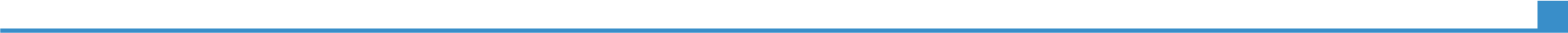 2012.godina- danasUniverzitet u Travniku, Fakultet za menadžment i poslovnu ekonomiju,Univerzitetski nastavnik Naučna oblast  - Ekonomska teorija i politika OBRAZOVANJE I OSPOSOBLJAVANJE2007- 2010 godinaDoktor ekonomskih naukaPanevropski univerzitet APERION,Fakultet poslovne ekonomije Banja LukaTema doktorske disertacije: „Monopoli i antimonopolska politika u tranzicionom procesu“ Mentor: prof.dr. Željko Baroš2005-2007.godineMagistar ekonomijePostdiplomski magistarski studijPanevropski univerzitet APERION,Fakultet poslovne ekonomije  Banj LukaTema magistarskog rada: „Uloga trgovine u procesu razmjene u prvobitnoj akumulaciji kapitala i njen uticaj na privrednu obnovu i revitalizaciju u uslovima  Bosne i Hercegovine”Mentor:Akademik. prof.dr.Milan Galogaža1988 godinaDiplomirani ekonomistaUniverzitet „Đuro Pucar stari“, Ekonomski fakultet, Banja LukaOSOBNE VJEŠTINEMaterinski jezikBosanski Bosanski Bosanski Bosanski Bosanski Ostali jeziciRAZUMIJEVANJE RAZUMIJEVANJE GOVOR GOVOR PISANJE Ostali jeziciSlušanje Čitanje Govorna interakcija Govorna produkcija NjemačkiA2A2A1A2A2Zamijenite nazivom jezične potvrde. Upišite stupanj ako je primjenjivo.Zamijenite nazivom jezične potvrde. Upišite stupanj ako je primjenjivo.Zamijenite nazivom jezične potvrde. Upišite stupanj ako je primjenjivo.Zamijenite nazivom jezične potvrde. Upišite stupanj ako je primjenjivo.Zamijenite nazivom jezične potvrde. Upišite stupanj ako je primjenjivo.RuskiA2A2A2A1A2Zamijenite nazivom jezične potvrde. Upišite stupanj ako je primjenjivo.Zamijenite nazivom jezične potvrde. Upišite stupanj ako je primjenjivo.Zamijenite nazivom jezične potvrde. Upišite stupanj ako je primjenjivo.Zamijenite nazivom jezične potvrde. Upišite stupanj ako je primjenjivo.Zamijenite nazivom jezične potvrde. Upišite stupanj ako je primjenjivo.Stupnjevi: A1/2: Početnik - B1/2: Samostalni korisnik - C1/2 Iskusni korisnikZajednički europski referentni okvir za jezikeStupnjevi: A1/2: Početnik - B1/2: Samostalni korisnik - C1/2 Iskusni korisnikZajednički europski referentni okvir za jezikeStupnjevi: A1/2: Početnik - B1/2: Samostalni korisnik - C1/2 Iskusni korisnikZajednički europski referentni okvir za jezikeStupnjevi: A1/2: Početnik - B1/2: Samostalni korisnik - C1/2 Iskusni korisnikZajednički europski referentni okvir za jezikeStupnjevi: A1/2: Početnik - B1/2: Samostalni korisnik - C1/2 Iskusni korisnikZajednički europski referentni okvir za jezikeOBJAVLJENI NAUČNI RADOVI2019.godinaPravni i ekonomski kontekst GMO proizvodnje i kontroverze oko genjentskog inžineringaAutori: prof.dr. Namik Čolaković, prof.dr. Sadik Bahtić, Emina ČolakovićUniverzitetska hronika-časopis univerziteta u TravnikuIzdavač-Univerzitet u Travniku, Travnik, 2019.Saobraćaj u funkciji ekonomskog razvoja Bosne i HercegvoineAutori: prof.dr. Sadik Bahtić, prof.dr. Namik ČolakovićUniverzitetska hronika-časopis univerziteta u TravnikuIzdavač-Univerzitet u Travniku, Travnik, 2019.Utjecaj porasta stanovništva na ekonomski razvojAutori: prof.dr. Sadik Bahtić, mr. Isak RamoUniverzitetska hronika-časopis univerziteta u TravnikuIzdavač-Univerzitet u Travniku, Travnik, 2019.2018.godinaDimenzije uslužne ponude,kao pretpostavka građenja dugoročnih odnosa sa kupcima telekomunikacijskih uslugaAutori; prof.dr. Sadik Bahtić, prof.dr. Nezir Huseinspahić, prof.dr. Džemal Kulašin2017. godina„EDASOL“, okotobar 2018.godina2017.godinaObrazovanje, znanje i menadžerske kompetencije  u funkciji ekonomskog razvojaAutori: Prof.dr. Sadik Bahtić, Prof.dr. Namik Čolaković, Mr. Admir Salkić2017.godinaUniverzitet u Travniku, Vlašić 2017.godina2017. godinaUticaj vlasničke transformacije u javnom sektoru na upravljanje javnim dobrimaAutori; prof.dr. Sadik Bahtić, prof.dr. Namik Čolaković, prof.dr. Fuad Bajrakatarević2017. godina„EDASOL“, okotobar 2017.godina2016.godinaModeli evropskih regiona kao primjer razvojnim perspektivima BiHAutori; Prof.dr. Sadik Bahtić, Prof.dr. Namik Čolaković, mr. Mustafa Mulić2016. godina„EDASOL“, 2016.godina2016. godinaKohezijsko jačanjekao ključ ekonomskog prosperiteta država zapadnog balkanaAutori, Prof.dr. Sadik Bahtić, Prof dr. Namik Čolaković, Mr.Mustafa Mulić2016.godina."EDASOL", 2016.godina 2015. godinaTurizam i njegov značaj za ekonomski razvoj BiHUniverzitetska hronika-časopis univerziteta u TravnikuIzdavač-Univerzitet u Travniku, Travnik, decembar 2015.2013.godina“Obrazovanje i kadrovi u funkciji tržišta rada i ubrzanog ekonomskog razvoja”,autori doc.dr.Sadik Bahtić i doc.dr. Namik ČolakovićZbornik radova „Univerzitetska hronika “ - Međunarodna naučno-stručna konferencija“ Inovacije u obrazovanju, poduzetništvu i turizmu u funkciji prevazilaženja krize i ubrzanog razvoja “, Ilidža - Sarajevo,19-21.05.2013.Univerzitet u Travniku2013.godina„Uvođenje PDV-a i njegov značaj za ekonomiju Bosne i Hercegovine“.Univerzitetska hronika-časopis univerziteta u TravnikuIzdavač-Univerzitet u Travniku2012 .godina“ Globalizacija kao svjetski proces“ autori: doc.dr Sadik Bahtić, doc.dr Namik ČolakovićUniverzitetska hronika –časopis univerziteta u TravnikuIzdavač-Univerzitet u Travniku2012.godina” Obrazovanje za virtuelna zanimanja”,Stručni časopis „Zbornik radova “EDASOL”.2012.godineIzdavač”PUBLISHED” Panevropski univerzitet”APERION”Banja Luka ,2012.godine2012. godina“Svjetska ekonomska kriza i njen uticaj na ekonomijeu Bosne i Hercegovine“Zbornik radova “ EDASOL”2012.godineIzdavač”PUBLISHED”Panevropski univerzitet”APERION”Banja Luka,2012.godina2007.godina“Program nepovredivosti carinske plombe”.“Izdavač,Carine i carinski propisi časopis”ZIPS”,privredna štampa d.o.o.Sarajevo,br.67,str 4-82007. godina“Mrežni program carina-carina-Tehničke specifikacije za stub 1”.Izdavač,Carine i carinski propisi-časopis”ZIPS”privredna štampa ,d.o.o.Sarajevo,br.66,str 3-122007. godina„Okviri standarda za osiguranje globalne trgovine“Izdavač,Carine i carinski propisi-časopis“ZIPS“,privredna štampa,d.o.o.Sarajevo,br.65,str.4-8MENTORSTVAMENTORSTVA II i III ciklus   Mentor-Doktorski studij-III ciklusKandidat- Ramo IsakDokotrski rad“ Efekti direktnih stranih investicija na ekonomksi rast i razvoj BiH“Fakultet za menadžment i poslovnu ekonomiju u Kiseljaku, Kiseljak  2019.godinaMentor: Magistarski/master—II ciklusKandidat-Dražen PeštićMagistarski/master rad; „Klasifikacija tržišnih stanja“Fakultet za menadžment i poslovnu ekonomiju u KiseljakuKandidat: Refik HadžimejlićMagistarski/master rad, „Direktne starne investicije u Bosni i HercegoviniFakultet za menadžment i poslovnu ekonomiju u KiseljakuKandidat: Ernela KosoMagistarski/master rad, „Turizam i njegov značaj za ekonomski razvoj BiH“Fakultet za menadžment i poslovnu ekonomiju u KiseljakuKandidat: Amina CurićMagistarski/master rad, „Finansijska kriza i mjere za njeno ublažavanje“Fakultet za menadžment i poslovnu ekonomiju u KiseljakuKandidat: Mirsad SpahićMagistarski/master rad,“ Obrazovanje i znanje u funkciji ekonomskog razvoja“Fakultet za menadžment i poslovnu ekonomiju u KiseljakuKandidat: Semir AbdagićMagistarski/master,“ Uloga malih i srednji preduzeća na razvoj privrede u BiH“Fakultet za menadžment i poslovnu ekonomiju u KiseljakuKandidat-Andrea VidovićMagistarski/master rad "Teorija i realnost direktnih stranih investicija u Bosni i Hercegovini"Fakultet za menadžment i poslovnu ekonomiju uTravniku, Travnik. 2016.godinaKandidat-Mirza RamićMagistarski/master rad "Uloga i značaj poreza na rast/pad investicija u BiH".Fakultet za menadžment i poslovnu ekonomiju u Travniku, Travnik, 2016.godina.Kandidat-Ramo IsakMagistarski/mastr rad "Makroekonomska situacija u Bosni i Hercegovini".Fakultet za menadžment i poslovnu ekonomiju u Travniku,Travnik,2015.godinaKandidat -Amir FilipovićMagistarski /master rad“Posljedice globalizacije savremenog svijeta na nerazvijene i zemlje u razvoju“.Fakultet za menadžment i poslovnu ekonomiju u Travniku, Travnik, 2013.godinaKandidat-Arnela AlajbegovićMagistarski /master rad“Globalizacija kao svjetski proces i multinacionalne kompanije“Fakultet za menadžment i poslovnu ekonomiju u Travniku, Travnik, 2013.godinaKandidat-Samir BurekovićMagistarski/master rad“Multinacionalne kompanije kao nosioci globalizacije!“Fakultet za menadžment i poslovnu ekonomiju u Travniku, Travnik,Kandidat-Admir FetićMagistarski/master rad“Uloga i značaj mokrokreditnih organizacija na ekonomski rast i razvoj privrede u BiH“.Fakultet za menadžment i poslovnu ekonomiju TravnikIZDATE PUBLIKACIJEUnivezitetski udžbeniciBahtić.S. Ekonomski razvoj, Univerzitetski udžbenik,Univerzitet u,Travnik 2015.godineBahtić.S.-Sućeska,A.“Ekonomika preduzeća“, Univerzitetski udžbenik,Univerzitet u Travniku, 2016.gBahtić.S.-Dacić.L "Mikroekonomija", Univerzitetski udžbenik, Univerzitet u Travniku,Travnik 2017.god.DRUŠTVENE AKTIVNOSTI                      POSLANIK U PARLAMENTU  BOSNE I HERCEGOVINE                                   PERIOD  2006-2010 GODINEDržavni poslanik u zastupničkom domu parlamentarne skupštine Bosne i HercegovineU periodu 2006-2010.godine kao državni poslanik u zastupničkom domu parlamentarne skupštine Bosne i  Hercegovine učestvovao sam na mnogobrojnim međunarodnim konferencijama,seminarima i radionicama  gdje su uglavnom  bile ekonomske teme i to:-Ekonomska situacija u BiH,-Makroekonomska situacija u BiH,-Ekonomija u zemljama zapadnog balkana,-Privatizacija u zemljama jugoistočne Evrope,-Kriminal i korupcija ,-Tranzicijski procesi u zemljama zapadnog balkana,-Budžet,donošenje,kontrola i nadzor u trošenju javnih sredstava,-Revizija,-Revizija učinka,-Uloga parlamenta u kontroli trošenja javnih sredstava,-Fiskalna i monetarna politika u BiH,-Unutrašnje tržište EU,-EU i BiH i.t.d.Kao državni poslanik u zastupničkom domu parlamentarne skupštine BiH  bio sam član tri komisije i to:1.Član i predsjednik komisije za finansije i budžet  parlamentarne  skupštine BiH,2.Član komiaije za saobraćaj i komunikacije parlamentarne skupštine BiH,3.Član komisije za kontrolu i nadzor rada OSA-obavještajno sigurnosne agencije BiHDODATNE INFORMACIJEINFORMATIČKA  OSPOSOBLJENOSTVOZAČKA DOZVOLAMEĐUNARODNE KONFERENCIJE,SEMINARI I RADIONICEMS Office(MS Word,MS excel,MS access,MS PowerPoint)B kategorija2010.godina-BRISEL-BELGIJAMeđunarodna konferencija,Tema:“Parlamentarne ovlasti uprocesu donošenja budžeta“.Organizator-EU-Evropska komisija-Brisel2010.godina-SARAJEVO-BOSNA I HERCEGOVINAMeđunarodni seminarTema:“Proces planiranja i izrade budžeta“.Organizator-DIFID-agencija za međunarodni razvoj vlade Velike BritanijeCertifikat za učešće kao predsjednik komisije za finansije i budžet parlamentarne skupštine BiH2009.godina-VAŠINGTON-SADMeđunarodna konferencijaTema:Izrada budžeta na bazi učinka“.Organizator-USAID-američka agencija za međunarodni razvojCertifikat za učeešće i izlaganje ispred delegacije državnog parlamenta Bosne i Hercegovine2009.godina-SARAJEVO-BOSNA I HERCEGOVINAMeđunarodna radionicaTema:“Program usavršavanja iz oblasti revizije“.Organizator-USAID-američka agencija za međunarodni razvojCertifikat za učešće kao član državne parlamentarne delegacije Bosne i Hercegovine2009.godina-LONDON-VELIKA BRITANIJAMeđunarodna konferencijaTema:“Jačanje uloge parlamenta u kontroli trošenja budžeta“.Organizator-DIFID-agencija za međunarodni razvoj vlade Velike Britanije2009godina-VLAŠIĆ-BOSNA I HERCEGOVINAMeđunarodna radionicaTema:“Budžetski procesi i parlamentarni nadzoriOrganizator-DIFID-agencija za međunarodni razvoj vlade Velike BritanijeCertifikat za učešće kao član državnog parlamenta Bosne i Hercegovine2009.godina-JAHORINA-BOSNA I HERCEGOVINAMeđunarodna konferencijaTema:“Unutrašnje tržište EU“.Organizator-EU-Evropska komisija-Brisel2009.godina-SARAJEVO-BOSNA I HERCEGOVINAMeđunarodni seminarTema:“Pravni instrumenti za borbu protiv kriminala i korupcijeOrganizator-EU-Evropska komisija-BriselCertifikat za učešće i izlaganje kao član državnog parlamenta Bosne i Hercegovine2009.godina-BRATISLAVA-SLOVAČKAMeđunarodna radionicaTema:“Budžet i proces budžetiranja“.Organizator-EU-Evropska komisija-BriselCertifikat za učešće kao predsjednik komisije za finansije i budžet parlamentarne skupštine BiH2009.godina-SARAJEVO-BOSNA I HERCEGOVINAMeđunarodni seminarTema:“Odgovor EU na globalizaciju“.Organizator-EU-Evropska komisija-Parlament za EvropuCertifikat za učešće ispred državne parlamentarne delegacije Bosne i HercegovineMEĐUNARODNE KONFERENCIJE,SEMINARI I          RADIONICE                2008.godina-SARAJEVO-BOSNA I HERCEGOVINAMeđunarodni seminarTema:“Globalizacija-Konkurentnost i EU“.Organizator-EU-Evropska komisija-Međunarodni projekat-Parlament za EvropuCertifikat za učešće kao član ispred državne parlamentarne delegacije Bosne i Hercegovine2008.godina-SARAJEVO –BOSNA I HERCEGOVINAMeđunarodna radionicaTema:“Uloga parlamenta u kontrloli trošenja budžeta“.Organizator-DIFID-agencija za međunarodni razvoj vlade Velike BritanijeCertifikat za učešće kao predsjednik komisije za finansije i budžet parlamenta BiH2008.godina-BRISEL-BELGIJAMeđunarodna konferencijaTema:“Ekonomske reforme u zemljama Zapadnog balkana“.Organizator-EU-Evropska komisija-Brisel2008.godina-BEČ-AUSTRIJAMeđunarodna konferencijaTema:“Ekonomija jugoistočne Evrope u tranziciji“.Organizator-EU-Evropska komisija-Brisel2008.godina –SARAJEVO –BOSNA I HERCEGOVINAMeđunarodna konferencijaTema:“Parlament i proces integracijaOrganizator-EU-Evropska komisija pod pokroviteljstvom visikog predstavnika u BiH M.Lajčaka2007.godina-SARAJEVO –BOSNA I HERCEGOVINAMeđunarodni seminarTema:“Jačanje i upravljanje javnim finansijama“.Organizator-DIFID-agencija za međunarodni razvoj vlade Velike BritanijeCertifikat za učešće ispred državne parlamentarne delegacije Bosne i Hercegovine2007.godina-NJUJORK-MEDISON-SADMeđunarodna konferencija i radionicaTema.“Odgovornost i revizija javnog sektora u SAD“.Organizator-USAID-američka agencija za međunarodni razvojCertifikat za učešće kao član državne parlamentrane delegacije Bosne i Hercegovine2007.godina-SARAJEVO-BOSNA I HERCEGOVINAMeđunarodni seminarTema:“Interna revizija“.Organizator-Svjetska bankaCertifikat za učešće kao predsjednik komisije za finansije i budžet državnog parlamenta BiH2007.godina-BEČ-AUSTRIJAMeđunarodna konferencijaTema:“Makroekonomska politika za zemlje Zapadnog balkana“.Organizator-MMF2007.godina-BRISEL-BELGIJAMeđunarodna konferencijaTema:“Ekonomski dijalog izmeđ BiH i Ecropske komisije“.Organizator-EU-Evropska komisija Brisel